С 23 ноября 2019 года гарантии для женщин, работающих на селе, будут закреплены в ТК РФОрганизации труда работниц, занятых в сельской местности, будет посвященаотдельная статья 263.1. ТК РФ. В ней продублируют правила, предусмотренные советским документом.За женщинами, трудящимися на селе, закрепят следующие права:- работать не более 36 часов в неделю вместо стандартных 40 часов с оплатой труда, как при полной рабочей неделе;- раз в месяц брать дополнительный выходной за свой счет;- получать повышенную зарплату, если рабочий день разделен на части. Доплата должна быть не ниже предусмотренных сейчас 30%.Документ: Федеральный закон от 12.11.2019 N 372-ФЗОбращаем внимание, что ознакомиться с новостями Калужской областной организации Профсоюза работников народного образования и науки РФ, кроме сайта (https://www.eseur.ru/kaluga/)Калужская областная организация Профсоюза работников народного образования и науки РФТел.факс: 57-64-69,  prokaluga@mail.ruКалуга,декабрь, 2019Осторожнее с корреспонденцией: новое предупреждение Роструда о мошенникахЗлоумышленники присылают фальшивые постановления от имени ГИТ с требованием уплатить штраф за якобы выявленные нарушения. При этом в отношении работодателей никаких проверок инспекция труда не проводила и актов не оформляла.Ведомство советует обращать внимание на реквизиты получателя денег. Штрафы надо уплачивать только на счет казначейства по вашему региону. Если остаются сомнения в законности постановления, лучше обратиться в региональную инспекцию труда.Недавно Рострудпредупреждал о мошенниках, которые звонят работодателям и предлагают за деньги подготовить организацию к внеплановой проверке ГИТ.Документ: Информация Роструда от 26.11.2019 (https://www.rostrud.ru/press_center/novosti/845739/)Обращаем внимание, что ознакомиться с новостями Калужской областной организации Профсоюза работников народного образования и науки РФ, кроме сайта (https://www.eseur.ru/kaluga/)Калужская областная организация Профсоюза работников народного образования и науки РФТел.факс: 57-64-69,  prokaluga@mail.ruКалуга, декабрь, 2019Депутаты в ключевом чтении поддержали проекты об электронных трудовых книжкахПредлагают заменить бумажные трудовые книжки на электронные сведения, которые будут храниться в информационных ресурсах ПФР. Переходить на цифровой формат планируют постепенно.С 2020 года придется заботиться одновременно об электронных и бумажных трудовых книжках. До 30 июня нужно будет уведомить персонал о возможности отказаться от привычного формата.С 2021 года можно будет переводить на электронный вариант тех, кто написал соответствующее заявление. Пока от сотрудника не поступит заявление, ему нужно будет вести бумажную книжку.Для тех, кто после 31 декабря 2020 года впервые устраивается на работу, сведения будут хранить сразу в электронной форме.Сообщать в ПФР данные о приеме, переводе, увольнении работника или написании им заявления о выборе формата трудовой книжки нужно будет не позднее 15 числа следующего месяца. С 2021 года передавать информацию о приеме и увольнении понадобится не позднее следующего рабочего дня после издания приказа.Документы: Проект Федерального закона N 748684-7Проект Федерального закона N 748744-7Обращаем внимание, что ознакомиться с новостями Калужской областной организации Профсоюза работников народного образования и науки РФ, кроме сайта (https://www.eseur.ru/kaluga/)Калужская областная организация Профсоюза работников народного образования и науки РФТел.факс: 57-64-69,  prokaluga@mail.ruКалуга, декабрь, 2019КС РФ разъяснил, может ли работодатель добавить сотруднику обязанности по чужой должностиРаботник профсоюза занимал место правового инспектора труда. В его должностную инструкцию добавили обязанности технического инспектора. Работник не согласился с новыми условиями, посчитав, что его трудовая функция изменилась. Его уволили.Первая инстанция восстановила сотрудника. Апелляция решение отменила: новые обязанности добавлены в рамках общих полномочий правового и технического инспекторов. Не найдя поддержки и в кассации, работник обратился в КС РФ.Конституционный суд указал: если по разным должностям предусмотрены единые полномочия, это не означает, что можно произвольно добавлять сотруднику обязанности по чужой должности. Правовые и технические инспекторы имеют общие права, но их работа отличается по сферам ответственности. Поэтому и трудовая функция у них разная. А изменить ее можно только с согласия работника.Отметим, если необходимо, чтобы работник выполнял обязанности не по должности, лучше оформить совмещение. Минтруд советует так поступать, например, когда бухгалтеру нужно добавить функцию по ведению кассы.Документ: Постановление КС РФ от 28.11.2019 N 37-ПОбращаем внимание, что ознакомиться с новостями Калужской областной организации Профсоюза работников народного образования и науки РФ, кроме сайта (https://www.eseur.ru/kaluga/)Калужская областная организация Профсоюза работников народного образования и науки РФТел.факс: 57-64-69,  prokaluga@mail.ruКалуга, декабрь, 2019Долги по зарплате смогут взыскать по решению инспектора труда: проекты прошли ГосдумуДепутаты приняли в третьем чтении два проекта. Первый содержит изменения в ТК РФ, а второй - в Закон об исполнительном производстве. Поправки позволят инспектору труда принять решение о принудительном исполнении обязанности работодателя погасить долги по начисленной, но не выплаченной в срок зарплате и другим трудовым выплатам. Данное решение сможет дойти до приставов. Если добровольно оно не будет исполнено, пристав потребует от банка работодателя немедленно перевести деньги взыскателю.Подробнее о поправках читайте в новости, которую мы подготовили неделю назад. С тех пор редакции проектов содержательно не поменялись.Документы: Проект Федерального закона N 755304-7 (https://sozd.duma.gov.ru/bill/755304-7)Проект Федерального закона N 755318-7 (https://sozd.duma.gov.ru/bill/755318-7)Обращаем внимание, что ознакомиться с новостями Калужской областной организации Профсоюза работников народного образования и науки РФ, кроме сайта (https://www.eseur.ru/kaluga/)Калужская областная организация Профсоюза работников народного образования и науки РФТел.факс: 57-64-69,  prokaluga@mail.ruКалуга, май, 2019На портале госуслуг появились прототипы суперсервисов:- "Трудовые отношения онлайн" - для дистанционного заключения договоров с работодателем;- "Имущество онлайн" - для оформления права на земельный участок;- "Цифровые документы об образовании онлайн" - для хранения документов об образовании и направления их в организации, где требуют подтвердить квалификацию;- "Мое здоровье онлайн" - для использования медицинских документов в электронном виде и записи на прием в медорганизации;- "Онлайн помощь при инвалидности" - для упрощения процесса оформления инвалидности и пособий.В начале года мы рассказывали о том, что правительство запланировало запустить до 2021 года 25 суперсервисов по приоритетным жизненным ситуациям. Эта инициатива постепенно реализуется. На сайте госуслуг появились прототипы 15 суперсервисов. Из тех, которые пока в разработке, самые ожидаемые для бизнеса следующие:- регистрация бизнеса;разрешения для бизнеса в цифровом виде;господдержка бизнеса;цифровоестроительство;перевозки пассажиров и грузов.Документ: Информация Минкомсвязи России от 21.11.2019 (https://digital.gov.ru/ru/events/39494/)Обращаем внимание, что ознакомиться с новостями Калужской областной организации Профсоюза работников народного образования и науки РФ, кроме сайта (https://www.eseur.ru/kaluga/)Калужская областная организация Профсоюза работников народного образования и науки РФТел.факс: 57-64-69,  prokaluga@mail.ruКалуга, декабрь, 2019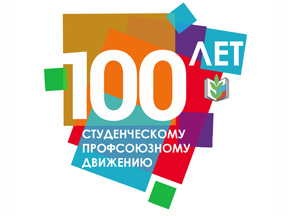 